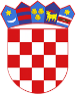 R  E  P  U  B  L  I  K  A    H  R  V  A  T  S  K  APOŽEŠKO-SLAVONSKA ŽUPANIJAGRAD POŽEGA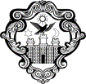 GRADONAČELNIKKLASA: 601-03/24-01/3URBROJ: 2177-1-01/01-24-1Požega, 15. svibnja 2024.GRADSKOM VIJEĆU GRADA POŽEGEPREDMET: Prijedlog Odluke o izmjeni Odluke o subvencioniranju obrta za čuvanje djece na području Grada Požege- dostavlja seNa temelju članka 62. stavka 1. podstavka 1. Statuta Grada Požege (Službene novine Grada Požege, broj: 2/21. i 11/22 - u nastavku teksta: Statut Grada Požege) te članka 59. stavka 1. i članka 61. stavka 1. i 2. Poslovnika o radu Gradskog vijeća Grada Požege (Službene novine Grada Požege, broj: 9/13., 19/13., 5/14., 19/14., 4/18., 7/18.- pročišćeni tekst, 2/20., 2/21. i 4/21.-pročišćeni tekst), dostavlja se Naslovu na razmatranje i usvajanje Prijedlog Odluke o izmjeni Odluke o subvencioniranju obrta za čuvanje djece na području Grada Požege.Pravni temelj za donošenje ove Odluke je u odredbi članka 35. stavka 1. točke 2. Zakona o lokalnoj i područnoj (regionalnoj) samoupravi (Narodne novine, broj: 33/01, 60/01.- vjerodostojno tumačenje, 129/05., 109/07., 125/08., 36/09., 150/11., 144/12., 19/13.- pročišćeni tekst, 137/15.- ispravak, 123/17., 98/19. i 144/20.),  članka 37. stavka 1. Zakona o dadiljama (Narodne novine,  broj: 37/13. i 98/19.), te članka 39. stavka 1. podstavka 3. Statuta Grada Požege.GRADONAČELNIKdr.sc. Željko Glavić, v.r.PRIVITAK:1.	Zaključak Gradonačelnika Grada Požege2.	Prijedlog Odluke izmjeni Odluke o subvencioniranju obrta za čuvanje djece na području Grada Požege3.  Odluka o subvencioniranju obrta za čuvanje djece na području Grada Požege (Službene novine Grada Požege, broj: 24/21.)R  E  P  U  B  L  I  K  A    H  R  V  A  T  S  K  APOŽEŠKO-SLAVONSKA ŽUPANIJAGRAD POŽEGAGRADONAČELNIKKLASA: 601-03/24-01/3URBROJ: 2177-1-01/01-24-2Požega, 15. svibnja 2024.Na temelju članka 44. stavka 1. i članka 48. stavka 1. točke 1. Zakona o lokalnoj i područnoj  (regionalnoj) samoupravi (Narodne novine, broj: 33/01, 60/01.- vjerodostojno tumačenje, 129/05., 109/07., 125/08., 36/09., 150/11., 144/12., 19/13.- pročišćeni tekst, 137/15.- ispravak, 123/17., 98/19. i 144/20.) i članka 62. stavka 1. podstavka 1. i  članka 120. Statuta Grada Požege (Službene novine Grada Požege, broj: 2/21., 11/22. ), Gradonačelnik Grada Požege, dana 15. svibnja 2024. godine, donosiZ A K L J U Č A KI. Utvrđuje se Prijedlog Odluke o izmjeni Odluke o subvencioniranju obrta za čuvanje djece na području Grada Požege kao u predloženom tekstu .II. Prijedlog Odluke iz točke I. ovoga Zaključka upućuje se Gradskom vijeću Grada Požege na razmatranje i usvajanje.GRADONAČELNIK    dr.sc. Željko Glavić, v.r.DOSTAVITI:1.	Gradskom vijeću Grada Požege2.	PismohraniPRIJEDLOGR  E  P  U  B  L  I  K  A    H  R  V  A  T  S  K  APOŽEŠKO-SLAVONSKA ŽUPANIJAGRAD POŽEGAGRADSKO VIJEĆEKLASA: 601-03/24-01/3URBROJ: 2177-1-02/01-24-3Požega, 27. svibnja 2024.Na temelju članka 35. stavka 1. točke 2. Zakona o lokalnoj i područnoj (regionalnoj) samoupravi (Narodne novine, broj: 33/01, 60/01.- vjerodostojno tumačenje, 129/05., 109/07., 125/08., 36/09., 150/11., 144/12., 19/13.- pročišćeni tekst, 137/15.- ispravak, 123/17., 98/19. i 144/20.), članka 37. Zakona o dadiljama (Narodne novine, broj: 37/13. i 98/19.), te članka 39. stavka 1. podstavka 3. Statuta Grada Požege (Službene novine Grada Požege, broj: 2/21., 11/22.), Gradsko vijeće Grada Požege, na svojoj 28. sjednici, održanoj 27. svibnja 2024. godine, donosiO D L U K Uo izmjeni odluke o subvencioniranju obrta za čuvanje djece na području Grada PožegeČlanak 1.Ovom Odlukom o izmjeni Odluke o subvencioniranju obrta za čuvanje djece na području Grada Požege mijenja se Odluka o subvencioniranju obrta za čuvanje djece na području Grada Požege (Službene novine Grada Požege, broj: 24/21.) (u nastavku teksta: Odluka).Članak 2.Članak 3. Odluke mijenja se i glasi: „ Roditelji koji koriste usluge obrta za čuvanje djece koji ima sjedište na području grada Požege, imaju pravo na subvencioniranje usluge čuvanja djece u iznosu od 100,00 eura mjesečno po djetetu.“Članak 10. Ova će se Odluka objaviti u Službenim novinama Grada Požege, a stupa na snagu 1. lipnja  2024. godine.PREDSJEDNIKMatej Begić, dipl.ing.šum.O b r a z l o ž e n j euz Odluku o izmjeni Odluke o subvencioniranju obrta za čuvanje djecena području grada PožegeUVODOdlukom o subvencioniranju obrta za čuvanje djece na području Grada Požege propisuju se mjerila za subvencioniranje djelatnosti, uvjeti i visina subvencioniranja i izvještavanje o provođenju djelatnosti obrta za čuvanje djece na području grada Požege.PRAVNA OSNOVAPravna osnova za donošenje predmetne Odluke je u odredbi:članka 37. Zakona o dadiljama (Narodne novine, broj:  37/13. i 98/19.) kojim je propisano da jedinice lokalne i područne (regionalne) samouprave sudjeluju u sufinanciranju djelatnosti dadilje, na području svoje jedinice, sukladno svojim programima i odredbama posebnog propisa kojim je uređen djelokrug jedinica lokalne i područne (regionalne) samouprave, te članka 39. stavka 1. podstavka 3. Statuta Grada Požege (Službene novine Grada Požege, broj: 2/21. i 11/22.) kojim je propisano da Gradsko vijeće Grada Požege donosi odluke i druge opće akte kojima se uređuju pitanja iz samoupravnog djelokruga Grada Požege.SADRŽAJ PRIJEDLOGA ODLUKEPredloženom Odlukom subvencioniranje djelatnosti čuvanja djece iz Proračuna Grada Požege za obrte na području grada Požege povećava se sa dosadašnjih 79,63 eura ili 600,00 kn na 100,00 eura po djetetu, mjesečno, za djecu čiji roditelj ima prebivalište na području grada Požege.FINANCIJSKA SREDSTVA ZA OSTVARIVANJE ODLUKEFinancijska sredstva za ostvarivanje ove Odluke planirana su u Proračunu Grada Požege za 2024. godinu i Programu javnih potreba u predškolskom odgoju i školstvu u Gradu Požegi za 2024. godinu, u iznosu od 20.150,00 €Službene novine Grada Požege, br. 24/21.R  E  P  U  B  L  I  K  A    H  R  V  A  T  S  K  APOŽEŠKO-SLAVONSKA ŽUPANIJAGRAD POŽEGAGRADSKO VIJEĆEKLASA: 601-01/21-01/18URBROJ: 2177/01-02/01-21-3Požega, 6. prosinca 2021.Na temelju članka 35. stavka 1. točke 2. Zakona o lokalnoj i područnoj (regionalnoj) samoupravi (Narodne novine, broj: 33/01, 60/01.- vjerodostojno tumačenje, 129/05., 109/07., 125/08., 36/09., 150/11., 144/12., 19/13.- pročišćeni tekst, 137/15.- ispravak, 123/17., 98/19. i 144/20.), članka 37. Zakona o dadiljama (Narodne novine, broj: 37/13. i 98/19.), te članka 39. stavka 1. podstavka 3. Statuta Grada Požege (Službene novine Grada Požege, broj: 2/21.), Gradsko vijeće Grada Požege, na svojoj 7. sjednici, održanoj 6. prosinca 2021. godine, donosiO D L U K Uo subvencioniranju obrta za čuvanje djece na području Grada PožegeČlanak 1.(1) Ovom Odlukom o subvencioniranju obrta za čuvanje djece na području Grada Požege (u daljnjem tekstu: Odluka) propisuju se mjerila za subvencioniranje djelatnosti, uvjeti i visina subvencioniranja i izvještavanje o provođenju djelatnosti obrta za čuvanje djece.(2) Izrazi koji se koriste u ovoj Odluci, odnose se na jednak način i na muški i ženski spol.Članak 2.(1) Djelatnost obrta za čuvanje djece u smislu ove Odluke obuhvaća čuvanje, brigu i skrb za djecu u dobi do sedam godina odnosno do polaska u školu, u stambenom ili poslovnom prostoru koji služi za obavljanje djelatnosti čuvanja djece ili u stambenom prostoru roditelja sukladno odredbama Zakona o dadiljama (u daljnjem tekstu: Zakon).(2) Pod pojmom „dadilja“ podrazumijevaju se fizičke osobe koje djelatnost čuvanja, brige i skrbi za djecu obavljaju kao obrtnici temeljem Zakona. Članak 3.Roditelji koji koriste usluge obrta za čuvanje djece, koji ima sjedište na području Grada Požege, imaju pravo na subvencioniranje usluge čuvanja djece u iznosu od 600,00 kn mjesečno po djetetu. Članak 4.(1) Pravo na sufinanciranje usluge obrta za čuvanje djece, sukladno odredbama ove Odluke, može se ostvariti za dijete:- koje ima prebivalište na području Grada Požege,- čiji roditelji imaju prebivalište na području grada Požege dulje od šest mjeseci,- čija su oba roditelja zaposlena ili su redovni studenti, ako je jedan roditelj zaposlen, a drugi  redovni student, odnosno ako je samohrani roditelj zaposleni ili redovni student.(2) Iznimno od stavka 1. ovoga članka pravo na subvencioniranje cijene usluge obrta za čuvanje djece može se ostvariti i ako je jedan roditelj nezaposlen ukoliko se radi o djetetu sa teškoćama u razvoju.(3) Subvencioniranje djelatnosti obrta za čuvanje djece može se, sukladno odredbama ovog članka, odobriti isključivo u slučaju popunjenosti Dječjeg vrtića Požega.Članak 5.(1) Postupak za priznavanje prava na subvencioniranje provodi Upravni odjel za društvene djelatnosti Grada Požege (u daljnjem tekstu: nadležni Upravni odjel), temeljem zahtjeva roditelja.(2)  Zahtjev za subvencioniranje usluge čuvanja djece dostavlja se na propisanom obrascu.Uz zahtjev potrebno je priložiti:- presliku potpisanog ugovora sklopljenog između obrtnika i roditelja djece- preslike osobne iskaznice ili uvjerenja o prebivalištu za dijete	- preslike osobne iskaznice ili uvjerenja o prebivalištu za roditelje- potvrdu o zaposlenju ne stariju od 30 dana- potvrdu o redovnom školovanju za roditelje studente- potvrdu Dječjeg vrtića Požega o popunjenosti vrtića odnosno da se dijete ne može     smjestiti u vrtić- presliku rješenja nadležnog tijela o ispunjavanju uvjeta za obavljanje djelatnosti dadilje.Članak 6.Nadležni Upravni odjel, nakon provjere dostavljene dokumentacije, ukoliko su ispunjeni uvjeti iz članka 2., 3. i 4. ove Odluke za subvencioniranje obrta za čuvanje djece, donosi zaključak kojim se odobrava subvencioniranje obrta za čuvanje djece.Članak 7.Grad Požega će sa obrtima registriranima za čuvanje djece, temeljem zaključka iz članka 6. ove Odluke, sklopiti ugovor o subvencioniranju, kojim se reguliraju međusobna prava i obveze obrta za čuvanje djece i Grada Požege.Članak 8.Sredstva subvencioniranja iz članka 3. ove Odluke uplaćuju se na IBAN obrta za čuvanje djece, sukladno mjesečnom zahtjevu uz koji je potrebno priložiti dokaz o uplati roditelja za prethodni mjesec. Članak 9.(1) Podnositelj zahtjeva odnosno korisnik subvencije dužan je, za vrijeme trajanja subvencioniranja, omogućiti Gradu Požegi kontrolu ispunjavanja uvjeta iz članka 4. ove Odluke odnosno u roku od osam dana od nastanka prijaviti nadležnom Upravnom odjelu svaku promjenu koja može utjecati na visinu subvencioniranja odnosno daljnje subvencioniranje obrta za čuvanje djece.(2) Obrt za čuvanje djece, je dužan za vrijeme trajanja subvencioniranja, omogućiti Gradu Požegi kontrolu ispunjavanja uvjeta  iz članka 2. stavka 2. ove Odluke odnosno u roku od osama dana od nastanka prijaviti nadležnom Upravnom odjelu svaku promjenu koja se, sukladno odredbama Zakona, odnosi na obavljanje djelatnosti čuvanja djece.Članak 10.Ova Odluka stupa na snagu 1. siječnja 2022. godine, a objavit će se u Službenim novinama Grada Požege.PREDSJEDNIKMatej Begić, dipl.ing.šum.28. SJEDNICA GRADSKOG VIJEĆA GRADA POŽEGETOČKA 17. DNEVNOG REDAP R I J E D L O G   O D L U K EO IZMJENI ODLUKE O SUBVENCIONIRANJU OBRTA ZA ČUVANJE DJECE NA PODRUČJU GRADA POŽEGEPREDLAGATELJ:	Gradonačelnik Grada PožegeIZVJESTITELJ:	Gradonačelnik Grada Požege i / ili pročelnica Upravnog odjela za društvene djelatnosti Svibanj 2024.